Муниципальное бюджетное учреждение «Центр психолого-педагогической, медицинской и социальной помощи № 5 «Сознание»(МБУ ЦППМиСП № 5 «Сознание»). Красноярск, ул. Новая заря, 5. тел. (8-391)243-27-66, тел./факс (8-391)244-57-85e-mail: soznanie@g-service.ru               http://soznanie-kkr.ruОКПО 54495096, ОГРН 1022402128517, ИНН/КПП 2463038005/ 246301001План работыметодического объединения учителей-дефектологов образовательных организаций Октябрьского района г. Красноярска на 2019-2020 учебный год.Цель работы методического объединения: совершенствование уровня профессиональной компетенции, содействие профессиональному уровню и самореализации учителей-дефектологов, осуществляющих сопровождение ФГОС образовательных учреждений Октябрьского района г. Красноярска, в том числе для детей с ограниченными возможностями здоровья.Задачи:1. Оказывать систематическую информационно-методическую поддержку учителям-дефектологам образовательных учреждений.2. Организовать профессиональное общение и обмен опытом специалистов сопровождения по проблемам ФГОС дошкольного, начального и среднего общего образования, а также по проблемам инклюзивного образования.3. Изучать и обобщать передовой педагогический опыт, совершенствовать методики проведения различных видов занятий.Заседания методического объединения проводятся в последний четверг месяца в 13.00.Руководитель РМО учителей-дефектологов                                                   С.В. КипринаТелефон: 243-27-66.№МероприятияРезультатОтветственныеДатаМесто проведенияУтверждение плана работы методического объединения на 2019-2020 учебный год.Утверждение плана работы. Определение ответственных за организацию и подготовку мероприятий.С.В. Киприна26.09.201913:00МБУ ЦППМиСП № 5 «Сознание»Тренинг «Профилактика эмоционального выгорания педагогов»Разработка плана проведения Недели дефектологии в ОУ Окт. р-на (25-29 ноября).Повышение уровня профессиональной компетентности в вопросах профилактики эмоционального выгорания педагоговРазработка заданий и оформление, организация мероприятия.С.В. КипринаУчителя-дефектологи ОУ31.10.201913:00МБУ ЦППМиСП № 5 «Сознание»Неделя дефектологии Повышение уровня внимательного отношения к детям с ОВЗ в социуме через проведение мероприятий высокой социальной значимости.С.В. Киприна,учителя-дефектологи ОУ25-29.11.2019ОУ, МБУ ЦППМиСП № 5 «Сознание»Представление опыта работы по сопровождению учащихся с ОВЗОбмен профессиональным опытом дефектологического сопровождения учащихся с ОВЗ.С.В. Киприна,учителя-дефектологи ОУ26.12.201913.00МБУ ЦППМиСП № 5 «Сознание»Круглый стол «Эффективность реализации адаптированных образовательных программ» Повышение профессиональной компетентности учителей-дефектологов в вопросах реализации АОП в образовательных учреждениях.С.В. Киприна,учителя-дефектологи ОУ30.01.202013.00МБУ ЦППМиСП № 5 «Сознание»Посещение презентационных площадок, организованных учителями-дефектологами ОУ г.КрасноярскаОбобщение передового педагогического опыта, совершенствование методик проведения различных видов занятий.С.В. Киприна,учителя-дефектологи ОУ27.02.202013.00МБУ ЦППМиСП № 5 «Сознание»Представление программы индивидуальных консультаций в период адаптации дошкольников и пятиклассниковОбмен профессиональным опытом дефектологического сопровождения детей при поступлении в ДОУ и переходе из начальной школы в среднюю.С.В. Киприна,учителя-дефектологи ОУ26.03.202013.00МБУ ЦППМиСП № 5 «Сознание»Образовательный квест для обучающихсяПопуляризация знаний по дефектологии, формирование познавательной деятельности школьников.С.В. Киприна, О.Н. Беспалова (СШ №3)30.04.2020СШ №3Подведение итогов работы районного методического объединения учителей-дефектологов за 2019-2020 учебный годАнализ эффективного опыта работы учителей-дефектологов. Перспективное планирование на следующий учебный год.С.В. Киприна14.05.202013.00МБУ ЦППМиСП № 5 «Сознание»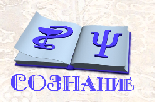 